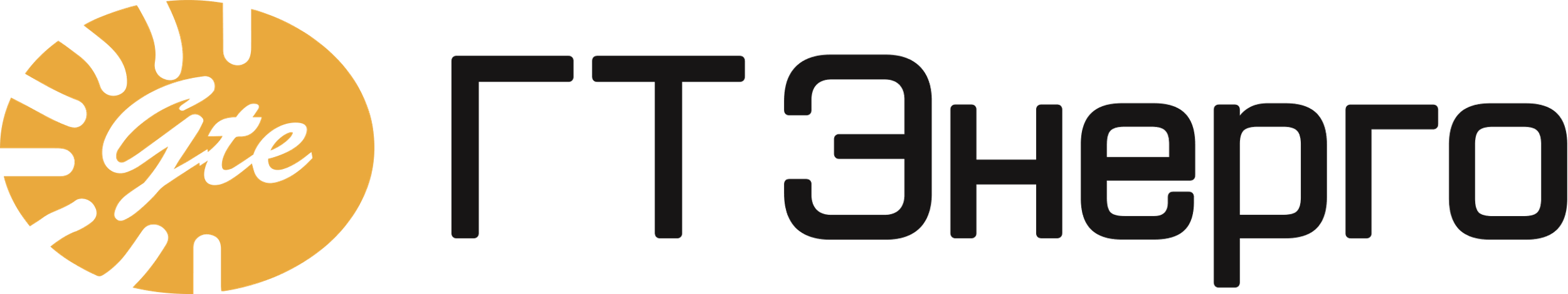                        Тамбовский филиал Банковские реквизиты: р/с №40702810161000007374 ТАМБОВСКОЕ ОТДЕЛЕНИЕ №8594 ПАО СБЕРБАНК БИК 046850649к/с №30101810800000000649   